План работ по содержанию общего имущества МКД на 2014 - 2017 годД. 112   ул.  Советская 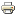 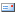 